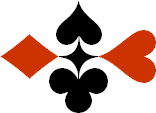 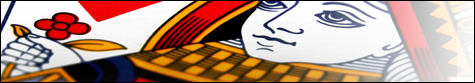 Serie 07 boekje 05 - West opent 2 SABied beide handen - Antwoorden © Bridge Office Auteur: Thijs Op het Roodt

U bent altijd West en uw partner is Oost.
Indien niet anders vermeld passen Noord en Zuid.
Is het spelnummer rood dan bent u kwetsbaar.Biedsysteem toegepast bij de antwoorden
5542
Zwakke 2Stayman 4 kaart hoog, Jacoby hoge en lage kleurenPreëmptief  3 en 4 niveauBlackwood (0 of 3  - 1 of 4)
Heren gestroomlijndNa het eerste boekje vonden de cursisten dit zo leuk, dat ik maar de stoute schoenen heb aangetrokken en meerdere van deze boekjes ben gaan schrijven.

Het enthousiasme van de cursisten heeft mij doen besluiten om deze boekjes gratis aan iedereen die ze wil hebben, beschikbaar te stellen.

Ik heb bewust in eerste instantie geen antwoorden bij de boekjes gemaakt. Maar op veler verzoek toch met antwoorden.Ik zou het waarderen, wanneer u mijn copyright zou laten staan.

Mocht u aan of opmerkingen hebben, laat het mij dan weten.Ik wens u veel plezier met deze boekjes.
1♠A98Noord

West     OostZuid♠HVB6HVB6♥AHV7Noord

West     OostZuid♥9494♦A84Noord

West     OostZuid♦HB32HB32♣H92Noord

West     OostZuid♣B76B762020111111
Bieding West

Bieding West
Bieding Oost
Bieding Oost
Bieding Oost
12 SA1332323 SA3 SA3Pas3Het 3♣ bod van oost Stayman. West biedt zijn 4-kaart ♥, die oost niet zoekt. Ondanks 11 punten doet west geen onderzoek naar slem. Dit doet hij niet, omdat hij twee echte zwakke kleuren heeft. Daarom biedt hij 3 Sans Atout.2♠A8Noord

West     OostZuid♠66♥AV3Noord

West     OostZuid♥HB107HB107♦H1097Noord

West     OostZuid♦A64A64♣AH54Noord

West     OostZuid♣V10987V109872020101010
Bieding West

Bieding West
Bieding Oost
Bieding Oost
Bieding Oost
12 SA1332324434 SA3554545SA5SA575PasPasGeen 4-kaart hoog in west. Dus wel een 4-kaart laag. Daarom biedt oost zijn 5-kaart ♣. Dat ziet west wel zitten en vraagt azen. Krijgt 1 aas van oost. 5♥ de heren. Krijgt 1 heer van oost. En nu komt 7♣. Mooi toch? En nu maar hopen dat ♣ boer snel komt.3♠HV4Noord

West     OostZuid♠BB♥53Noord

West     OostZuid♥AV104AV104♦AHB2Noord

West     OostZuid♦V964V964♣ AH109Noord

West     OostZuid♣754375432020999
Bieding West

Bieding West
Bieding Oost
Bieding Oost
Bieding Oost
12 SA1332323 SA3 SA3Pas3Het 3♣ bod van oost is Stayman. West geeft met 3♦ aan dat hij geen 4-kaart hoog heeft. Oost parkeert het contract in 3 Sans Atout, waarop west past. 4♠AH106Noord

West     OostZuid♠V975V975♥V3Noord

West     OostZuid♥AH1096AH1096♦HV7Noord

West     OostZuid♦1096510965♣AHB2Noord

West     OostZuid♣--2222999
Bieding West

Bieding West
Bieding Oost
Bieding Oost
Bieding Oost
12 SA13323233363PasPasWest weet niet wat hij hoort. 5-kaart ♥ en 4-kaart ♠. Daarom maar 4 kaarten in de lage kleuren in oost. Daar heeft west ♣ aas, heer en ♦ heer vrouw voor. West weet dat hij vermoedelijk zijn verliezers kwijt kan op de lange ♥ van oost. Prima bedacht west en succes.5♠H107Noord

West     OostZuid♠86438643♥AHB8Noord

West     OostZuid♥V96V96♦A108Noord

West     OostZuid♦HV5HV5♣AV8Noord

West     OostZuid♣106310632121777
Bieding West

Bieding West
Bieding Oost
Bieding Oost
Bieding Oost
12 SA1332323 SA3 SA3Pas3West biedt zijn 4-kaart ♥ na de Stayman van oost. Jammer, niet de juiste kleur en oost biedt 3 Sans Atout.6♠VBNoord

West     OostZuid♠762762♥AHVNoord

West     OostZuid♥B1096B1096♦AH62Noord

West     OostZuid♦105105♣VB106Noord

West     OostZuid♣AH52AH522222888
Bieding West

Bieding West
Bieding Oost
Bieding Oost
Bieding Oost
12 SA1332323 SA3 SA3Pas3Er is geen troef fit te vinden. West heeft geen 4-kaart hoog. Dat is ook de reden waarom beide spelers niet voor een slem gaan.7♠AH10Noord

West     OostZuid♠V9532V9532♥AV2Noord

West     OostZuid♥753753♦AH96Noord

West     OostZuid♦105105♣863Noord

West     OostZuid♣HB7HB72020666
Bieding West

Bieding West
Bieding Oost
Bieding Oost
Bieding Oost
12 SA1332323 SA3 SA3Pas33♥ van oost is Jacoby. Ondanks de ♠ fit laat west 3 Sans Atout staan. In Sans Atout maakt hij dezelfde slagen als in 4♠. Maar vergis u niet. Ondanks de 2 Sans Atout opening van west, mag hij met 26 punten, 3 Sans Atout gaan spelen. Buiten de ♠ slagen, moet oost nog minimaal een slag halen. Anders gaat west zelfs down. 8♠VB8Noord

West     OostZuid♠AH74AH74♥107Noord

West     OostZuid♥HB86HB86♦AHV10Noord

West     OostZuid♦542542♣AHV7Noord

West     OostZuid♣1041042121111111
Bieding West

Bieding West
Bieding Oost
Bieding Oost
Bieding Oost
12 SA1332323 SA3 SA3Pas3Na 3♣ van oost, biedt west 3♦. Geen 4-kaart hoog. En nu moet oost beslissen of hij een slem poging onderneemt met zijn 11 punten. West biedt 3 Sans Atout omdat hij 2 heel slechte kleuren heeft. Dat kan west misschien opvangen, maar wat west aan punten in ♦ en ♣ heeft, heeft hij niet in ♠ en ♥. Daarom biedt west 3 Sans Atout.9♠AH76Noord

West     OostZuid♠B954B954♥H1098Noord

West     OostZuid♥V75V75♦HBNoord

West     OostZuid♦9863298632♣AV7Noord

West     OostZuid♣HH2020666
Bieding West

Bieding West
Bieding Oost
Bieding Oost
Bieding Oost
12 SA1332323 SA3 SA343PasPasHet 3♣ bod is Stayman. West biedt eerst de laagste 4-kaart en daar is oost niet blij mee. Daarom biedt west 3 Sans Atout. Maar nu weet west dat oost een 4-kaart ♠ heeft. Daarom biedt west nog 4♠. West past blij.10♠AV6Noord

West     OostZuid♠1098510985♥V5Noord

West     OostZuid♥A7A7♦AB82Noord

West     OostZuid♦H43H43♣AHV4Noord

West     OostZuid♣B1075B10752222888
Bieding West

Bieding West
Bieding Oost
Bieding Oost
Bieding Oost
12 SA1332323 SA3 SA3Pas3Oost biedt Stayman met zijn 3♣ bod. West 3♦, geen 4-kaart hoog. Oost heeft genoeg punten voor de manche en biedt  daarom 3 Sans Atout. Ondanks 22 punten van west past hij. Heel verstandig.